A.S. 2022 / 2023PIANO DIDATTICO PERSONALIZZATOai sensi della Direttiva MIUR del 27/12/12 , della Circolare Ministeriale n°8 del 06/03/2013 e delle successive note ministeriali del 27/06/2013 e del 22/11/2015La famiglia si impegna a -	collaborare con il corpo docente, segnalando eventuali situazioni di disagio-	sostenere la motivazione e l’impegno dell’alunno o studente nel lavoro scolastico e nel lavoro a casa-	verificare regolarmente lo svolgimento dei compiti assegnati-	verificare che vengano portati a scuola i materiali richiesti-	incoraggiare l’acquisizione di un sempre maggiore grado di autonomia nella gestione dei tempi di studio, dell’impegno scolastico e delle relazioni con i docenti-	considerare non soltanto il significato valutativo, ma anche formativo delle singole disciplineSOLO PER LA SCUOLA SECONDARIA DI II GRADOL’alunno si impegna a -	collaborare per il raggiungimento degli obiettivi prefissati -	chiedere aiuto quando si trova in difficoltà-	fornire a docenti le informazioni che possono contribuire a comprendere le proprie difficoltà e le modalità per superarleAl fine di evitare problematiche psicologiche che si potrebbero attivare nell’alunno o studente con DSA per l’utilizzo degli strumenti compensativi e delle misure dispensative, si autorizza il coordinatore del Team docenti/Consiglio di Classe ad avviare, qualora si rendesse necessario(anche su segnalazione della famiglia), adeguate iniziative per condividere con i compagni di classe le ragioni dell’applicazione degli strumenti e delle misure citate nel presente documento.Il presente PDP è soggetto a verifiche in itinere durante l’anno scolastico e ad eventuali integrazioni/variazioni concordate fra le parti.	Il Team docenti/Consiglio di classeAmbito di competenza	cognome e nome del docente			firma__________________________	___________________________	________________________________________________________	___________________________	________________________________________________________	___________________________	________________________________________________________	___________________________	________________________________________________________	___________________________	______________________________	            Genitori                                                                                                        Studente/ssa	________________________________	________________________________	________________________________                                        Referente DSA                                  	________________________________Luogo e data		Il Dirigente Scolastico	(indicare nome e cognome)		________________________________NOTE:Legge una parola per un’altrab-p, b-d, f-v, r-l, q-p, a-eOmissioni, sostituzioni, omissioni/aggiunte, inversioni, scambio grafemi b-p, b-d, f-v, r-l, q-p, a-eFusioni illegali, raddoppiamenti, accenti, scambio di grafema omofono, non omografoScambio di suoni, inversioni, migrazioni, omissioni, inserzioni…Narrativo, descrittivo, argomentativo…Es. quantificazione automatizzataEs. tabellineNegli aspetti cardinali e ordinali e nella corrispondenza tra numero e quantitàLiceo Scientifico “Giovanni Spano”Via Monte Grappa, 2i  -  07100 SASSARITel. 079 217517- 294754 -  Fax 079 2111412e-mail: ssps040001@istruzione.it;liceo.spano@tiscali.itposta certificata: ssps040001@pec.istruzione.it; codice fiscale: 80004570901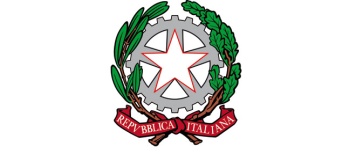 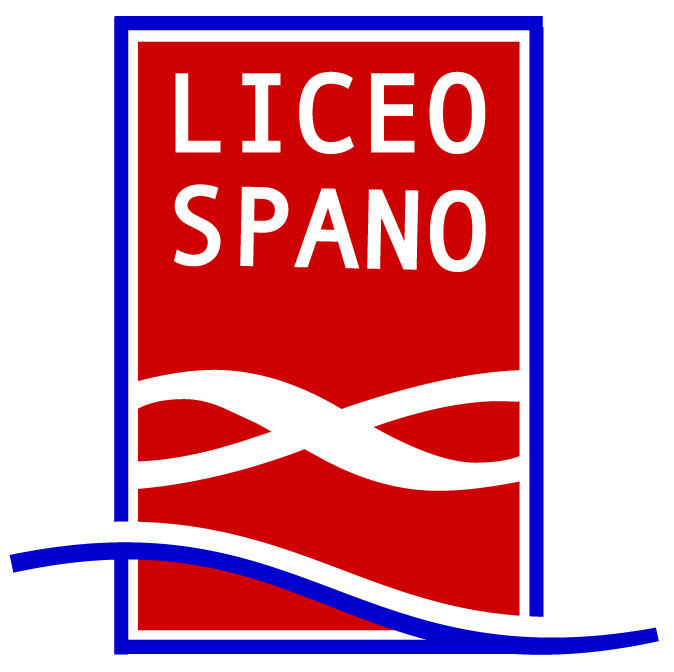 Web - http://www.liceospano.edu.itAlunno/a______________________________________________________________________Classe e sez.________________________________Coordinatore di classe______________________________________________________________________Referente DSA________________________________Sezione 1:	DATI E INFORMAZIONI GENERALISezione 1:	DATI E INFORMAZIONI GENERALIA) relativi all’alunnoA) relativi all’alunnoDATI ANAGRAFICIDATI ANAGRAFICICognome e nome____________________________________Luogo e data di nascita____________________________________Luogo di residenza____________________________________Telefono____________________________________DOCUMENTAZIONEDOCUMENTAZIONEDOCUMENTAZIONETipologia di problemaDiagnosi (se esiste) ________________________________________________________________________Redatta da _____________________________________________________Redatta da _____________________________________________________In data _______________________________Specialista di riferimento ________________________________________Specialista di riferimento ________________________________________Recapito _____________________________B) relativi al contesto scolasticoCLASSE CLASSE Classe e sezione(specificare l’indirizzo nella Scuola Sec.di II grado)Caratteristiche della classe(sintesi di quanto riportato nella programmazione della classe)Eventuale presenza di altri alunni con Bisogni Educativi Speciali(indicare il numero specificando se si tratta di alunni con Disabilità, Disturbi specifici di apprendimento, Disturbi Evolutivi Specifici o Svantaggio socioeconomico, linguistico, culturale)Classe e sezione(specificare l’indirizzo nella Scuola Sec.di II grado)Caratteristiche della classe(sintesi di quanto riportato nella programmazione della classe)Eventuale presenza di altri alunni con Bisogni Educativi Speciali(indicare il numero specificando se si tratta di alunni con Disabilità, Disturbi specifici di apprendimento, Disturbi Evolutivi Specifici o Svantaggio socioeconomico, linguistico, culturale)TEAM DOCENTI/ CONSIGLIO DI CLASSECognome e nome di:- docenti e relativo ambito di competenza(con indicazione sulla continuità didattica)- docente coordinatore Team docenti/di classeC) relativi all’alunno nel contesto scolasticoPERCORSO SCOLASTICO Data di prima certificazione _______________________ a.s. ________________ classe frequentata _________________Nel precedente ciclo scolastico è stato redatto il PDP	□ SI 	□ NOSe si la scuola ne è in possesso?	□ SI 	□ NONote: ………………………………………………………………………………………………………………………………...Sezione 2:	VALUTAZIONE DELLE ABILITà E DEI COMPORTAMENTISezione 2:	VALUTAZIONE DELLE ABILITà E DEI COMPORTAMENTISezione 2:	VALUTAZIONE DELLE ABILITà E DEI COMPORTAMENTISezione 2:	VALUTAZIONE DELLE ABILITà E DEI COMPORTAMENTISezione 2:	VALUTAZIONE DELLE ABILITà E DEI COMPORTAMENTISezione 2:	VALUTAZIONE DELLE ABILITà E DEI COMPORTAMENTISezione 2:	VALUTAZIONE DELLE ABILITà E DEI COMPORTAMENTISezione 2:	VALUTAZIONE DELLE ABILITà E DEI COMPORTAMENTIA) Descrizione del funzionamento delle abilità strumentaliA) Descrizione del funzionamento delle abilità strumentaliA) Descrizione del funzionamento delle abilità strumentaliA) Descrizione del funzionamento delle abilità strumentaliA) Descrizione del funzionamento delle abilità strumentaliA) Descrizione del funzionamento delle abilità strumentaliA) Descrizione del funzionamento delle abilità strumentaliA) Descrizione del funzionamento delle abilità strumentaliLETTURALETTURALETTURALETTURALETTURALETTURALETTURALETTURADalla diagnosi specialistica:Dall’osservazione sistematica in classe:Dall’osservazione sistematica in classe:Dall’osservazione sistematica in classe:Dall’osservazione sistematica in classe:Dall’osservazione sistematica in classe:Dall’osservazione sistematica in classe:Dall’osservazione sistematica in classe:...................................................................................................................................................Velocità□ scorrevole□ scorrevole□ lenta□ lenta□ lenta□ lenta...................................................................................................................................................Velocità□ stentata□ stentata□ molto lenta□ molto lenta□ molto lenta□ molto lenta...................................................................................................................................................Correttezza□ adeguata□ adeguata□ non adeguata□ non adeguata□ non adeguata□ non adeguata...................................................................................................................................................Correttezza□ con sostituzioni1□ con sostituzioni1□ con scambio di grafemi2□ con scambio di grafemi2□ con scambio di grafemi2□ con scambio di grafemi2...................................................................................................................................................Comprensione□completa e analitica□completa e analitica□ globale□ globale□ globale□ globale...................................................................................................................................................Comprensione□ scarsa□ scarsa□essenziale□essenziale□essenziale□essenzialeSCRITTURASCRITTURASCRITTURASCRITTURASCRITTURASCRITTURASCRITTURASCRITTURADalla diagnosi specialistica:Dall’osservazione sistematica in classe:Dall’osservazione sistematica in classe:Dall’osservazione sistematica in classe:Dall’osservazione sistematica in classe:Dall’osservazione sistematica in classe:Dall’osservazione sistematica in classe:Dall’osservazione sistematica in classe:...................................................................................................................................................Carattere di scritturaCarattere di scrittura□ solo stampato maiuscolo□ solo stampato maiuscolo□ solo stampato maiuscolo□ solo stampato maiuscolo□ solo stampato maiuscolo...................................................................................................................................................Copia da lavagna o testoCopia da lavagna o testo□ adeguata□ parziale□ parziale□ parziale□ non adeguata...................................................................................................................................................Sotto dettaturaSotto dettatura□ corretta□ poco corretta□ poco corretta□ poco corretta□ scorretta...................................................................................................................................................Difficoltà nel seguire la dettaturaDifficoltà nel seguire la dettatura□ spesso□ talvolta□ talvolta□ talvolta□ mai...................................................................................................................................................Tipologia di erroriTipologia di errori□ fonologici3□non fonologici4□non fonologici4□non fonologici4□ fonetici5...................................................................................................................................................Nella produzione autonoma:Nella produzione autonoma:...................................................................................................................................................Aderenza alla consegnaAderenza alla consegna□ spesso	□ talvolta□ talvolta□ mai□ mai...................................................................................................................................................Correttezza della struttura morfo-sintatticaCorrettezza della struttura morfo-sintattica□ spesso□ talvolta□ talvolta□ mai□ mai...................................................................................................................................................Correttezza della struttura testuale6Correttezza della struttura testuale6□ spesso□ talvolta□ talvolta□ mai□ mai...................................................................................................................................................Correttezza ortograficaCorrettezza ortografica□ adeguata□ parziale□ parziale□ non adeguata□ non adeguata...................................................................................................................................................Uso della punteggiaturaUso della punteggiatura□ adeguata□ parziale□ parziale□ non adeguata□ non adeguataGRAFIAGRAFIAGRAFIAGRAFIAGRAFIAGRAFIAGRAFIAGRAFIADalla diagnosi specialistica:Dall’osservazione sistematica in classe:Dall’osservazione sistematica in classe:Dall’osservazione sistematica in classe:Dall’osservazione sistematica in classe:Dall’osservazione sistematica in classe:Dall’osservazione sistematica in classe:Dall’osservazione sistematica in classe:..................................................................................................LeggibileLeggibile□ si□ poco□ poco□ no□ no..................................................................................................TrattoTratto□ premuto□ ripassato□ ripassato□ incerto□ incertoCALCOLOCALCOLOCALCOLOCALCOLOCALCOLOCALCOLOCALCOLOCALCOLODalla diagnosi specialistica:Dall’osservazione sistematica in classe:Dall’osservazione sistematica in classe:Dall’osservazione sistematica in classe:Dall’osservazione sistematica in classe:Dall’osservazione sistematica in classe:Dall’osservazione sistematica in classe:Dall’osservazione sistematica in classe:...................................................................................................................................................Difficoltà visuospaziali7Difficoltà visuospaziali7□ spesso□ talvolta□ talvolta□ mai□ mai...................................................................................................................................................Recupero di fatti numerici8Recupero di fatti numerici8□ raggiunto□ parziale□ parziale□ non raggiunto□ non raggiunto...................................................................................................................................................Automatizzazione dell’algoritmo proceduraleAutomatizzazione dell’algoritmo procedurale□ raggiunta□ parziale□ parziale□ non raggiunta□ non raggiunta...................................................................................................................................................Errori di processamento numerico9Errori di processamento numerico9□ spesso□ talvolta□ talvolta□ mai□ mai...................................................................................................................................................Uso degli algoritmi di base del calcolo scritto e a menteUso degli algoritmi di base del calcolo scritto e a mente□ adeguato□ parziale□ parziale□ non adeguato□ non adeguato...................................................................................................................................................Capacità di problem solvingCapacità di problem solving□ adeguata□ parziale□ parziale□ non adeguata□ non adeguata...................................................................................................................................................Comprensione del testo di un problemaComprensione del testo di un problema□ adeguata□ parziale□ parziale□ non adeguata□ non adeguataB) Descrizione DELLE CARATTERISTICHE DEL PROCESSO DI APPRENDIMENTOB) Descrizione DELLE CARATTERISTICHE DEL PROCESSO DI APPRENDIMENTOB) Descrizione DELLE CARATTERISTICHE DEL PROCESSO DI APPRENDIMENTOB) Descrizione DELLE CARATTERISTICHE DEL PROCESSO DI APPRENDIMENTOB) Descrizione DELLE CARATTERISTICHE DEL PROCESSO DI APPRENDIMENTOB) Descrizione DELLE CARATTERISTICHE DEL PROCESSO DI APPRENDIMENTOB) Descrizione DELLE CARATTERISTICHE DEL PROCESSO DI APPRENDIMENTOPROPRIETà LINGUISTICHEPROPRIETà LINGUISTICHEPROPRIETà LINGUISTICHEPROPRIETà LINGUISTICHEPROPRIETà LINGUISTICHEPROPRIETà LINGUISTICHEPROPRIETà LINGUISTICHEDalla diagnosi specialistica:Dall’osservazione sistematica in classe:Dall’osservazione sistematica in classe:Dall’osservazione sistematica in classe:Dall’osservazione sistematica in classe:Dall’osservazione sistematica in classe:Dall’osservazione sistematica in classe:………..…………………………………………………………..…………………………………………………□ difficoltà nella strutturazione della frase□ difficoltà nel reperimento lessicale□ difficoltà nell’esposizione orale□ difficoltà nella strutturazione della frase□ difficoltà nel reperimento lessicale□ difficoltà nell’esposizione orale□ difficoltà nella strutturazione della frase□ difficoltà nel reperimento lessicale□ difficoltà nell’esposizione orale□ difficoltà nella strutturazione della frase□ difficoltà nel reperimento lessicale□ difficoltà nell’esposizione orale□ difficoltà nella strutturazione della frase□ difficoltà nel reperimento lessicale□ difficoltà nell’esposizione orale□ difficoltà nella strutturazione della frase□ difficoltà nel reperimento lessicale□ difficoltà nell’esposizione oraleMEMORIAMEMORIAMEMORIAMEMORIAMEMORIAMEMORIAMEMORIADalla diagnosi specialistica:Dall’osservazione sistematica in classe:Dall’osservazione sistematica in classe:Dall’osservazione sistematica in classe:Dall’osservazione sistematica in classe:Dall’osservazione sistematica in classe:Dall’osservazione sistematica in classe:………..…………………………………………………………..…………………………………………………Difficoltà nel processo di memorizzazione di□ categorizzazioni□ formule, strutture grammaticali, algoritmi□ sequenze e procedureDifficoltà nel processo di memorizzazione di□ categorizzazioni□ formule, strutture grammaticali, algoritmi□ sequenze e procedureDifficoltà nel processo di memorizzazione di□ categorizzazioni□ formule, strutture grammaticali, algoritmi□ sequenze e procedureDifficoltà nel processo di memorizzazione di□ categorizzazioni□ formule, strutture grammaticali, algoritmi□ sequenze e procedureDifficoltà nel processo di memorizzazione di□ categorizzazioni□ formule, strutture grammaticali, algoritmi□ sequenze e procedureDifficoltà nel processo di memorizzazione di□ categorizzazioni□ formule, strutture grammaticali, algoritmi□ sequenze e procedureATTENZIONEATTENZIONEATTENZIONEATTENZIONEATTENZIONEATTENZIONEATTENZIONEDalla diagnosi specialistica:Dall’osservazione sistematica in classe:Dall’osservazione sistematica in classe:Dall’osservazione sistematica in classe:Dall’osservazione sistematica in classe:Dall’osservazione sistematica in classe:Dall’osservazione sistematica in classe:………..…………………………………………………□ visuo-spaziale□ selettiva□ selettiva□ intensiva□ intensiva□ intensivaAFFATICABILITàAFFATICABILITàAFFATICABILITàAFFATICABILITàAFFATICABILITàAFFATICABILITàAFFATICABILITàDalla diagnosi specialistica:Dall’osservazione sistematica in classe:Dall’osservazione sistematica in classe:Dall’osservazione sistematica in classe:Dall’osservazione sistematica in classe:Dall’osservazione sistematica in classe:Dall’osservazione sistematica in classe:………..…………………………………………………………..…………………………………………………□ si□ poco□ poco□ no□ no□ no………..…………………………………………………………..…………………………………………………□ lentezza nei tempi di recupero□ lentezza nei tempi di recuperoPRASSIEPRASSIEPRASSIEPRASSIEPRASSIEPRASSIEPRASSIEDalla diagnosi specialistica:Dall’osservazione sistematica in classe:Dall’osservazione sistematica in classe:Dall’osservazione sistematica in classe:Dall’osservazione sistematica in classe:Dall’osservazione sistematica in classe:Dall’osservazione sistematica in classe:………..…………………………………….……………………………………………………………………………...□ difficoltà di esecuzione□ difficoltà di pianificazione□ difficoltà di programmazione e progettazione□ difficoltà di esecuzione□ difficoltà di pianificazione□ difficoltà di programmazione e progettazione□ difficoltà di esecuzione□ difficoltà di pianificazione□ difficoltà di programmazione e progettazione□ difficoltà di esecuzione□ difficoltà di pianificazione□ difficoltà di programmazione e progettazione□ difficoltà di esecuzione□ difficoltà di pianificazione□ difficoltà di programmazione e progettazione□ difficoltà di esecuzione□ difficoltà di pianificazione□ difficoltà di programmazione e progettazioneALTROALTROALTROALTROALTROALTROALTRODalla diagnosi specialistica:Dall’osservazione sistematica in classe:Dall’osservazione sistematica in classe:Dall’osservazione sistematica in classe:Dall’osservazione sistematica in classe:Dall’osservazione sistematica in classe:Dall’osservazione sistematica in classe:………..…………………………………………………………..……………………………………………….…………..………..……………………………………………….…………..………..……………………………………………….…………..………..……………………………………………….…………..………..……………………………………………….…………..………..……………………………………………….…………..C) Descrizione DI ULTERIORI ASPETTI SIGNIFICATIVIC) Descrizione DI ULTERIORI ASPETTI SIGNIFICATIVIC) Descrizione DI ULTERIORI ASPETTI SIGNIFICATIVIC) Descrizione DI ULTERIORI ASPETTI SIGNIFICATIVIMOTIVAZIONEMOTIVAZIONEMOTIVAZIONEMOTIVAZIONEMOTIVAZIONEMOTIVAZIONEMOTIVAZIONEDall’osservazione sistematica in classe:Dall’osservazione sistematica in classe:Dall’osservazione sistematica in classe:Dall’osservazione sistematica in classe:Dall’osservazione sistematica in classe:Dall’osservazione sistematica in classe:Dall’osservazione sistematica in classe:		molto adeguata 	adeguata	poco adeguata 	non adeguataAutostima	□	□	□	□Consapevolezza delle proprie difficoltà	□	□	□	□Consapevolezza dei propri punti di forza	□	□	□	□Partecipazione al dialogo educativo	□	□	□	□Motivazione al lavoro scolastico	□	□	□	□		molto adeguata 	adeguata	poco adeguata 	non adeguataAutostima	□	□	□	□Consapevolezza delle proprie difficoltà	□	□	□	□Consapevolezza dei propri punti di forza	□	□	□	□Partecipazione al dialogo educativo	□	□	□	□Motivazione al lavoro scolastico	□	□	□	□		molto adeguata 	adeguata	poco adeguata 	non adeguataAutostima	□	□	□	□Consapevolezza delle proprie difficoltà	□	□	□	□Consapevolezza dei propri punti di forza	□	□	□	□Partecipazione al dialogo educativo	□	□	□	□Motivazione al lavoro scolastico	□	□	□	□		molto adeguata 	adeguata	poco adeguata 	non adeguataAutostima	□	□	□	□Consapevolezza delle proprie difficoltà	□	□	□	□Consapevolezza dei propri punti di forza	□	□	□	□Partecipazione al dialogo educativo	□	□	□	□Motivazione al lavoro scolastico	□	□	□	□		molto adeguata 	adeguata	poco adeguata 	non adeguataAutostima	□	□	□	□Consapevolezza delle proprie difficoltà	□	□	□	□Consapevolezza dei propri punti di forza	□	□	□	□Partecipazione al dialogo educativo	□	□	□	□Motivazione al lavoro scolastico	□	□	□	□		molto adeguata 	adeguata	poco adeguata 	non adeguataAutostima	□	□	□	□Consapevolezza delle proprie difficoltà	□	□	□	□Consapevolezza dei propri punti di forza	□	□	□	□Partecipazione al dialogo educativo	□	□	□	□Motivazione al lavoro scolastico	□	□	□	□		molto adeguata 	adeguata	poco adeguata 	non adeguataAutostima	□	□	□	□Consapevolezza delle proprie difficoltà	□	□	□	□Consapevolezza dei propri punti di forza	□	□	□	□Partecipazione al dialogo educativo	□	□	□	□Motivazione al lavoro scolastico	□	□	□	□ATTEGGIAMENTI E COMPORTAMENTI RISCONTRABILI A SCUOLAATTEGGIAMENTI E COMPORTAMENTI RISCONTRABILI A SCUOLAATTEGGIAMENTI E COMPORTAMENTI RISCONTRABILI A SCUOLAATTEGGIAMENTI E COMPORTAMENTI RISCONTRABILI A SCUOLAATTEGGIAMENTI E COMPORTAMENTI RISCONTRABILI A SCUOLAATTEGGIAMENTI E COMPORTAMENTI RISCONTRABILI A SCUOLAATTEGGIAMENTI E COMPORTAMENTI RISCONTRABILI A SCUOLADall’osservazione sistematica in classe:Dall’osservazione sistematica in classe:Dall’osservazione sistematica in classe:Dall’osservazione sistematica in classe:Dall’osservazione sistematica in classe:Dall’osservazione sistematica in classe:Dall’osservazione sistematica in classe:		molto adeguato	adeguato	poco adeguato 	non adeguatoFrequenza scolastica	□	□	□	□Accettazione e rispetto delle regole	□	□	□	□Relazionalità con compagni/adulti	□	□	□	□Collaborazione e partecipazione	□	□	□	□Rispetto degli impegni	□	□	□	□Autonomia nel lavoro	□	□	□	□Capacità organizzative	□	□	□	□Accettazione consapevole distrumenti compensativi e misure dispensative	□	□	□	□		molto adeguato	adeguato	poco adeguato 	non adeguatoFrequenza scolastica	□	□	□	□Accettazione e rispetto delle regole	□	□	□	□Relazionalità con compagni/adulti	□	□	□	□Collaborazione e partecipazione	□	□	□	□Rispetto degli impegni	□	□	□	□Autonomia nel lavoro	□	□	□	□Capacità organizzative	□	□	□	□Accettazione consapevole distrumenti compensativi e misure dispensative	□	□	□	□		molto adeguato	adeguato	poco adeguato 	non adeguatoFrequenza scolastica	□	□	□	□Accettazione e rispetto delle regole	□	□	□	□Relazionalità con compagni/adulti	□	□	□	□Collaborazione e partecipazione	□	□	□	□Rispetto degli impegni	□	□	□	□Autonomia nel lavoro	□	□	□	□Capacità organizzative	□	□	□	□Accettazione consapevole distrumenti compensativi e misure dispensative	□	□	□	□		molto adeguato	adeguato	poco adeguato 	non adeguatoFrequenza scolastica	□	□	□	□Accettazione e rispetto delle regole	□	□	□	□Relazionalità con compagni/adulti	□	□	□	□Collaborazione e partecipazione	□	□	□	□Rispetto degli impegni	□	□	□	□Autonomia nel lavoro	□	□	□	□Capacità organizzative	□	□	□	□Accettazione consapevole distrumenti compensativi e misure dispensative	□	□	□	□		molto adeguato	adeguato	poco adeguato 	non adeguatoFrequenza scolastica	□	□	□	□Accettazione e rispetto delle regole	□	□	□	□Relazionalità con compagni/adulti	□	□	□	□Collaborazione e partecipazione	□	□	□	□Rispetto degli impegni	□	□	□	□Autonomia nel lavoro	□	□	□	□Capacità organizzative	□	□	□	□Accettazione consapevole distrumenti compensativi e misure dispensative	□	□	□	□		molto adeguato	adeguato	poco adeguato 	non adeguatoFrequenza scolastica	□	□	□	□Accettazione e rispetto delle regole	□	□	□	□Relazionalità con compagni/adulti	□	□	□	□Collaborazione e partecipazione	□	□	□	□Rispetto degli impegni	□	□	□	□Autonomia nel lavoro	□	□	□	□Capacità organizzative	□	□	□	□Accettazione consapevole distrumenti compensativi e misure dispensative	□	□	□	□		molto adeguato	adeguato	poco adeguato 	non adeguatoFrequenza scolastica	□	□	□	□Accettazione e rispetto delle regole	□	□	□	□Relazionalità con compagni/adulti	□	□	□	□Collaborazione e partecipazione	□	□	□	□Rispetto degli impegni	□	□	□	□Autonomia nel lavoro	□	□	□	□Capacità organizzative	□	□	□	□Accettazione consapevole distrumenti compensativi e misure dispensative	□	□	□	□STRATEGIE UTILIZZATE NELLO STUDIODall’osservazione sistematica in classe:				efficace 	da potenziare Sottolinea, identifica le parole chiave…(specificare)_______________________________	□	□Costruisce schemi, mappe… (specificare)________________________________________	□	□Utilizza strumenti informatici(specificare)_______________________________________	□	□Utilizza strategie di memorizzazione (specificare)__________________________________	□	□Altro _______________________________________________________________________	□	□APPRENDIMENTO DELLE LINGUE STRANIEREDall’osservazione sistematica in classe:□Pronuncia difficoltosa□Difficoltà di acquisizione degli automatismi grammaticali di base□Difficoltà nella scrittura □Difficoltà nell’acquisizione di nuovo lessico□Notevoli differenze tra comprensione del testo scritto e orale□Notevoli differenze tra produzione scritta e orale□Altro………………………………………………………………………………………………………………………..DESCRIZIONE DELL’AMBIENTE DUCATIVONelle attività a casa l’allievo: □	è seguito da un Tutor nelle seguenti discipline:______________________________________________________________________________________________________________________________________________________________________________________________________con cadenza:	□  quotidiana	□  bisettimanale	□  settimanale	□  quindicinale□  altro ___________________________________________________________________________□	non è seguito da un Tutor e la famiglia si dichiara impegnata nel seguirlo nelle seguenti discipline:______________________________________________________________________________________________________________________________________________________________________________________________________□	non è seguito da un Tutor né dalla famiglia. INFORMAZIONI GENERALI FORNITE DALL’ALUNNO/STUDENTE(Interessi, difficoltà, attività in cui si sente capace, punti di forza, aspettative, richieste, altro)Sezione 3:	MISURE DIDATTICHE FUNZIONALI ALL’APPRENDIMENTOSezione 3:	MISURE DIDATTICHE FUNZIONALI ALL’APPRENDIMENTOSezione 3:	MISURE DIDATTICHE FUNZIONALI ALL’APPRENDIMENTOSezione 3:	MISURE DIDATTICHE FUNZIONALI ALL’APPRENDIMENTOSezione 3:	MISURE DIDATTICHE FUNZIONALI ALL’APPRENDIMENTOSezione 3:	MISURE DIDATTICHE FUNZIONALI ALL’APPRENDIMENTOSezione 3:	MISURE DIDATTICHE FUNZIONALI ALL’APPRENDIMENTOSezione 3:	MISURE DIDATTICHE FUNZIONALI ALL’APPRENDIMENTOSezione 3:	MISURE DIDATTICHE FUNZIONALI ALL’APPRENDIMENTOSezione 3:	MISURE DIDATTICHE FUNZIONALI ALL’APPRENDIMENTOSezione 3:	MISURE DIDATTICHE FUNZIONALI ALL’APPRENDIMENTOSezione 3:	MISURE DIDATTICHE FUNZIONALI ALL’APPRENDIMENTOSezione 3:	MISURE DIDATTICHE FUNZIONALI ALL’APPRENDIMENTOProspetto riassuntivo delle indicazioni fornite da ciascun docente del Team Docenti/Consiglio di classe per l’anno scolastico in corso.Le seguenti misure saranno sottoposte periodicamente a monitoraggio per valutarne l’efficacia e il raggiungimento degli obiettivi (L.170/2010 art.5, c.3).Prospetto riassuntivo delle indicazioni fornite da ciascun docente del Team Docenti/Consiglio di classe per l’anno scolastico in corso.Le seguenti misure saranno sottoposte periodicamente a monitoraggio per valutarne l’efficacia e il raggiungimento degli obiettivi (L.170/2010 art.5, c.3).Prospetto riassuntivo delle indicazioni fornite da ciascun docente del Team Docenti/Consiglio di classe per l’anno scolastico in corso.Le seguenti misure saranno sottoposte periodicamente a monitoraggio per valutarne l’efficacia e il raggiungimento degli obiettivi (L.170/2010 art.5, c.3).Prospetto riassuntivo delle indicazioni fornite da ciascun docente del Team Docenti/Consiglio di classe per l’anno scolastico in corso.Le seguenti misure saranno sottoposte periodicamente a monitoraggio per valutarne l’efficacia e il raggiungimento degli obiettivi (L.170/2010 art.5, c.3).Prospetto riassuntivo delle indicazioni fornite da ciascun docente del Team Docenti/Consiglio di classe per l’anno scolastico in corso.Le seguenti misure saranno sottoposte periodicamente a monitoraggio per valutarne l’efficacia e il raggiungimento degli obiettivi (L.170/2010 art.5, c.3).Prospetto riassuntivo delle indicazioni fornite da ciascun docente del Team Docenti/Consiglio di classe per l’anno scolastico in corso.Le seguenti misure saranno sottoposte periodicamente a monitoraggio per valutarne l’efficacia e il raggiungimento degli obiettivi (L.170/2010 art.5, c.3).Prospetto riassuntivo delle indicazioni fornite da ciascun docente del Team Docenti/Consiglio di classe per l’anno scolastico in corso.Le seguenti misure saranno sottoposte periodicamente a monitoraggio per valutarne l’efficacia e il raggiungimento degli obiettivi (L.170/2010 art.5, c.3).Prospetto riassuntivo delle indicazioni fornite da ciascun docente del Team Docenti/Consiglio di classe per l’anno scolastico in corso.Le seguenti misure saranno sottoposte periodicamente a monitoraggio per valutarne l’efficacia e il raggiungimento degli obiettivi (L.170/2010 art.5, c.3).Prospetto riassuntivo delle indicazioni fornite da ciascun docente del Team Docenti/Consiglio di classe per l’anno scolastico in corso.Le seguenti misure saranno sottoposte periodicamente a monitoraggio per valutarne l’efficacia e il raggiungimento degli obiettivi (L.170/2010 art.5, c.3).Prospetto riassuntivo delle indicazioni fornite da ciascun docente del Team Docenti/Consiglio di classe per l’anno scolastico in corso.Le seguenti misure saranno sottoposte periodicamente a monitoraggio per valutarne l’efficacia e il raggiungimento degli obiettivi (L.170/2010 art.5, c.3).Prospetto riassuntivo delle indicazioni fornite da ciascun docente del Team Docenti/Consiglio di classe per l’anno scolastico in corso.Le seguenti misure saranno sottoposte periodicamente a monitoraggio per valutarne l’efficacia e il raggiungimento degli obiettivi (L.170/2010 art.5, c.3).Prospetto riassuntivo delle indicazioni fornite da ciascun docente del Team Docenti/Consiglio di classe per l’anno scolastico in corso.Le seguenti misure saranno sottoposte periodicamente a monitoraggio per valutarne l’efficacia e il raggiungimento degli obiettivi (L.170/2010 art.5, c.3).Prospetto riassuntivo delle indicazioni fornite da ciascun docente del Team Docenti/Consiglio di classe per l’anno scolastico in corso.Le seguenti misure saranno sottoposte periodicamente a monitoraggio per valutarne l’efficacia e il raggiungimento degli obiettivi (L.170/2010 art.5, c.3).AMBITI DISCIPLINARI / MATERIESTRATEGIE METODOLOGICHE E DIDATTICHE Italiano…………………………………………………………………………………………………………………………………………………Proporre contenuti essenziali e fornire chiare tracce degli argomenti di studioUtilizzare mediatori didattici (mappe strutturate, schemi procedurali, formulari, tabelle, glossari, software didattici) sia durante le lezioni che in fase di verificaFornire il materiale strutturato utilizzato nelle lezioni in formato digitale o in fotocopiaIntegrare libri di testo con appunti su supporto digitalizzato o su supporto cartaceo stampato adattato per tipologia di carattere e di spaziatura (preferibilmente VERDANA o ARIAL 12-14)Fornire fotocopie adeguatamente ingranditeConsentire l’uso del registratore MP3 o altri dispositivi per la registrazione delle lezioniAccertarsi della comprensione delle consegne per i compiti a casaEvitare un eccessivo carico di lavoro a casaIncentivare/ avviare all’uso della videoscrittura, soprattutto per la produzione testuale o nei momenti di particolare stanchezza/illeggibilità del tratto graficoPrivilegiare l’utilizzo corretto delle forme grammaticali rispetto alle acquisizioni teoriche delle stesseCurare la pianificazione della produzione scritta, finalizzata ad organizzare e contestualizzare il testoGarantire l’approccio visivo e comunicativo alle LingueAccettare un traduzione fornita “a senso”Privilegiare l’apprendimento esperienziale e laboratorialeConsentire tempi più lunghi per consolidare gli apprendimentiFornire, in tempi utili, copia delle verifiche affinché possa prendere atto dei suoi erroriAltro .......................................................................................................................................................................AMBITI DISCIPLINARI/MATERIEMISURE DISPENSATIVE/ COMPENSATIVE Italiano…………………………………………………………………………………………………………………………………………………Consentire l’uso del carattere stampato maiuscoloLimitare o evitare la lettura ad alta voce all’alunnoDispensare, quando possibile, dal linguaggio scritto, prediligendo il linguaggio verbale e iconicoEvitare la copiatura dalla lavagnaEvitare la scrittura sotto dettatura, soprattutto durante le verificheFornire la lettura ad alta voce del testo delle consegne degli esercizi, anche durante le verifiche, da parte del docente o di un tutorFornire l’esempio dello svolgimento dell’esercizio e/o l’indicazione dell’argomento cui l’esercizio è riferitoConsentire un tempo maggiore per gli elaboratiRidurre la richiesta di memorizzazione di sequenze/lessico/poesie /dialoghi/formuleFar utilizzare schemi riassuntivi, mappe tematiche, mappe concettuali, schemi proceduraliFar utilizzare il PC (per videoscrittura correttore ortografico, audiolibri, sintesi vocale)Far utilizzare la calcolatriceFar utilizzare vocabolari elettroniciAltro .......................................................................................................................................................................AMBITI DISCIPLINARI/MATERIE MODALITÀ DI VERIFICA E VALUTAZIONE Italiano…………………………………………………………………………………………………………………………………………………Privilegiare nelle verifiche scritte ed orali concetti e terminologie utilizzate nelle spiegazioniConcordare interrogazioni orali programmateEvitare la sovrapposizione di interrogazioni e verifiche (una sola interrogazione o verifica al giorno e non più di due/tre alla settimana)Privilegiare verifiche orali programmate per le materie in cui non sono obbligatorie prove scritteProporre verifiche graduateConcordare la tipologia prevalente delle verifiche scritte in base alla tipologia del disturbo (scelta multipla, V/F, aperte)Prevedere tempi più lunghi per l’espletamento delle prove scritte o meglio tempi ottimizzati, con riduzione del numero di quesiti e/o meno esercizi per ogni tipologiaCurare la leggibilità grafica delle consegne nelle verifiche scritte, evitando l’eccessivo affollamento della pagina, eventualmente suddividendo in modo chiaro le varie parti ed esercizi ed utilizzare, se necessario, carattere del testo ingrandito (preferibilmente VERDANA o ARIAL 12-14)Evitare nelle domande e nelle risposte a scelta multipla la doppia negazione e frasi di difficile interpretazioneFornire la possibilità di prove su supporto informaticoUtilizzare la compensazione/integrazione orale delle verifiche scritte ritenute insufficientiStimolare e supportare l’allievo, nelle verifiche orali, aiutandolo ad argomentare e senza penalizzare la povertà lessicaleConsentire la consultazione di mappe e/o schemi sintetici nelle interrogazioni/verificheFornire l’esempio dello svolgimento dell’esercizio e/o l’indicazione dell’argomento cui l’esercizio è riferito anche in verifica (evidenziare parole chiave)Valutare nelle prove scritte il contenuto e non la forma (punteggiatura, lessico, errori ortografici, errori di calcolo e di distrazione in matematica)Tener conto nella valutazione delle difficoltà proceduraliAltro ........................................................................................................................................................Sezione 4:	RAPPORTI CON LA FAMIGLIA ( E LO STUDENTE)